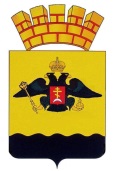 РЕШЕНИЕГОРОДСКОЙ ДУМЫ МУНИЦИПАЛЬНОГО ОБРАЗОВАНИЯГОРОД НОВОРОССИЙСКот_________________								№_______г. НовороссийскО внесении изменений в решение городской Думы муниципального образования город Новороссийск от 20 апреля 2021 года № 97 «Об утверждении Порядка применения инициативного бюджетирования в муниципальном образовании город Новороссийск»В соответствии с Бюджетным кодексом Российской Федерации, Федеральным законом от 6 октября 2003 года № 131-ФЗ «Об общих принципах организации местного самоуправления в Российской Федерации», руководствуясь Уставом муниципального образования город Новороссийск, городская Дума муниципального образования город Новороссийск                     р е ш и л а:1. Внести в решение городской Думы муниципального образования город Новороссийск от 20 апреля 2021 года № 97 «Об утверждении Порядка применения инициативного бюджетирования в муниципальном образовании город Новороссийск» (в редакции изменений, принятых решением   городской Думы муниципального образования город Новороссийск               от 26 апреля 2022 года № 247) следующие изменения:1.1.  Пункт 2.1. Приложения № 7 к Порядку применения инициативного бюджетирования в муниципальном образовании город Новороссийск изложить в следующей редакции:«2.1. Жертвователь обязуется в течение 15 рабочих дней с момента заключения настоящего договора, передать Учреждению денежные средства, указанные в пункте 1.1 настоящего договора.».2.  Отделу информационной политики и средств массовой информации администрации муниципального образования город Новороссийск (Кулакова) обеспечить официальное опубликование настоящего решения в печатном средстве массовой информации и размещение (опубликование) настоящего решения на официальном сайте администрации и городской Думы муниципального образования город Новороссийск в информационно-телекоммуникационной сети «Интернет».3.  Контроль за выполнением настоящего решения возложить на председателя постоянного комитета городской Думы по                             финансово-бюджетной и экономической политике С.И. Кондратьева и на заместителя главы муниципального образования Т.В. Воронину.4.  Настоящее решение вступает в силу с момента его официального опубликования.Глава муниципального образования город Новороссийск________________  А.В. Кравченко    Председатель городской Думы                                                                                                                                                                                                                                                                                   _  ______________ А. В. Шаталов